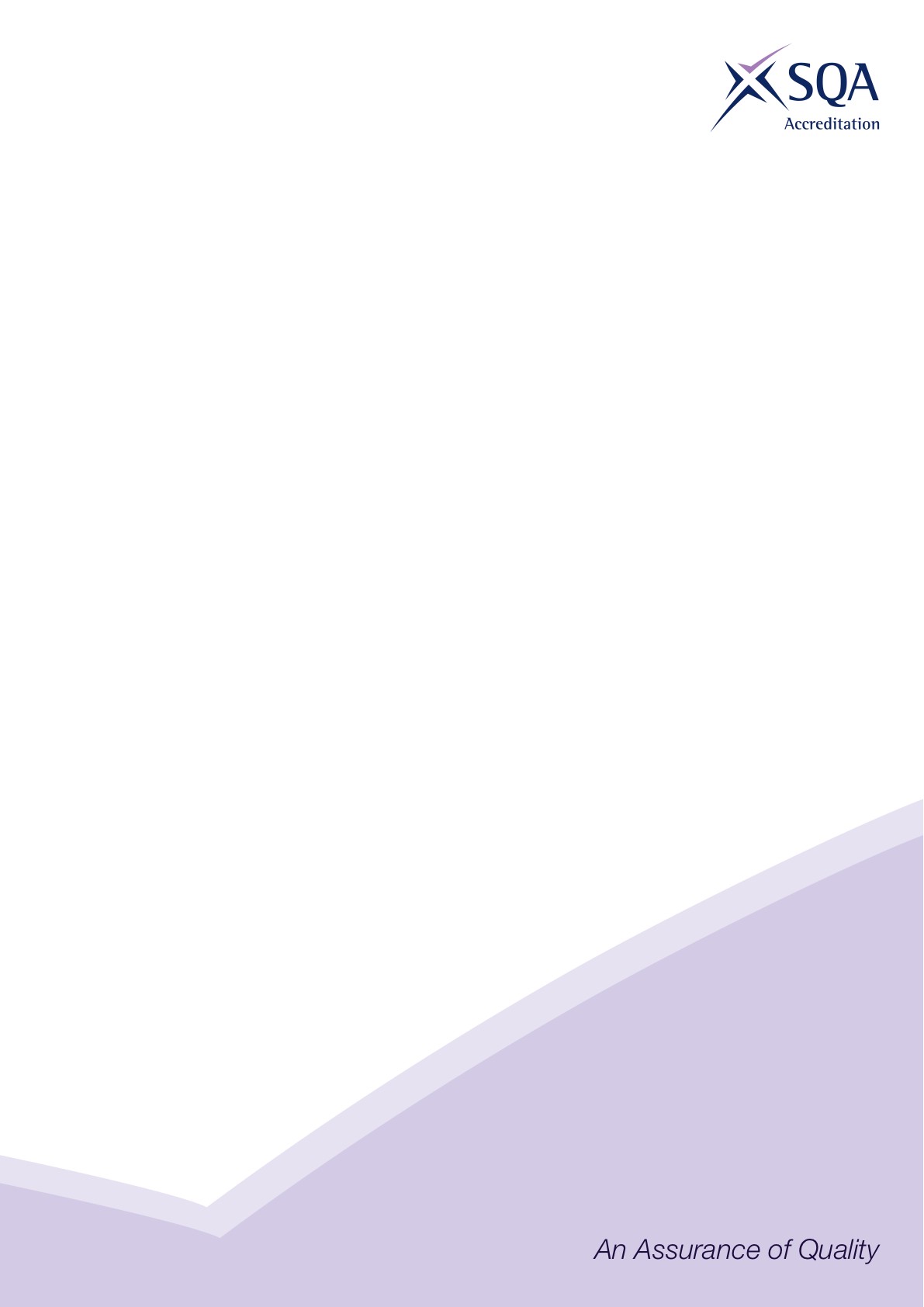 Laboratory Skills (Life Science) – SCQF Level 7 Core Skills Sign-PostingCore Skills SignpostingSectorLaboratory ScienceQualification Title(s)SVQ in Laboratory Skills (Life Science) at SCQF level 7Developed byCogentApproved by ACG23 May 2018Version 2UnitCore   Skills LevelMandatoryCommunicationNumeracyProblem SolvingWorking with othersICTCOGLS301Maintain health and safety procedures in life sciences and related industriesSCQF Level 4SCQF Level 5SCQF Level 5SCQF Level 5SCQF Level 5COGLS202Maintain effective and efficient working relationships in life sciences and related industriesSCQF Level 4SCQF Level 4SCQF Level 5SCQF Level 5SCQF Level 4Education PathwayConsists of 8 units, 2 mandatory, Group A Optional, take a minimum of  4 units from the following:COGLS313Provide technical support for computer application software and equipment in life sciences and related industriesSCQF Level 5SCQF Level 5SCQF Level 5SCQF Level 5SCQF Level 5COGLS206Preparing reagents in life sciences and related industriesSCQF Level 5SCQF Level 5SCQF Level 5SCQF Level 5SCQF Level 5COGLS207Demonstrate techniques and skills in life sciences and related industriesSCQF Level 5SCQF Level 5SCQF Level 5SCQF Level 5SCQF Level 5COGLS308Diagnose faults, repair and maintain equipment in life sciences and related industriesSCQF Level 5SCQF Level 5SCQF Level 5SCQF Level 5SCQF Level 5COGLS305Provide technical advice and guidance in life sciences and related industriesSCQF Level 5SCQF Level 5SCQF Level 5SCQF Level 5SCQF Level 5COGLS211Prepare new methods, resources and equipment for learning activities in life sciences and related industries SCQF Level 5SCQF Level 4SCQF Level 5SCQF Level 4SCQF Level 5COGLS312Improve the quality and reliability of activities in life sciences and related industriesSCQF Level 6SCQF Level 4SCQF Level 6SCQF Level 6SCQF Level 5COGLS321Carry out risk assessments in life sciences and related industriesSCQF Level 5SCQF Level 5SCQF Level 5SCQF Level 5SCQF Level 5COGLS323Write reports for activities in life sciences and related industriesSCQF Level 5SCQF Level 4SCQF Level 5SCQF Level 5SCQF Level 5Group B Optional, take a minimum of  1 unit from the following:COGLS210Provide support for learning activities in life sciences and related industriesSCQF Level 5SCQF Level 4SCQF Level 4SCQF Level 5SCQF Level 4COGLS205Maintain stocks of resources, equipment and consumables in life sciences and related industriesSCQF Level 4SCQF Level 5SCQF Level 5SCQF Level 4SCQF Level 4COGLS208Prepare for and clearing up after a learning activity in a class room or a life sciences and related industries areaSCQF Level 4SCQF Level 3SCQF Level 3SCQF Level 4SCQF Level 3COGLS316Amplifying and analysing DNA or RNA samples using PCR or qPCR in life sciences and related industriesSCQF Level 5SCQF Level 5SCQF Level 5SCQF Level 4SCQF Level 5COGLS317Analysing samples using light microscopy in life sciences and related industriesSCQF Level 5SCQF Level 5SCQF Level 4SCQF Level 4SCQF Level 4COGLS318Maintaining cell lines in life sciences and related industriesSCQF Level 5SCQF Level 5SCQF Level 5SCQF Level 4SCQF Level 4COGLS330Analysis of DNA using gel electrophoresis in life sciences and related industriesSCQF Level 5SCQF Level 5SCQF Level 5SCQF Level 4SCQF Level 5Industrial PathwayConsists of 8 units, 2 mandatory, Group A Optional, take  a minimum of  4 units from the following:COGLS303Plan and collect samples for testing in life sciences and related industriesSCQF Level 5SCQF Level 5SCQF Level 5SCQF Level 5SCQF Level 5COGLS206Preparing reagents in life sciences and related industriesSCQF Level 5SCQF Level 5SCQF Level 5SCQF Level 5SCQF Level 5COGLS306Carry out investigation in life sciences and related industriesSCQF Level 5SCQF Level 5SCQF Level 5SCQF Level 5SCQF Level 4COGLS207Demonstrate techniques and skills in life sciences and related industriesSCQF Level 5SCQF Level 5SCQF Level 5SCQF Level 5SCQF Level 5COGLS308Diagnose faults, repair and maintain equipment in life sciences and related industriesSCQF Level 5SCQF Level 5SCQF Level 5SCQF Level 5SCQF Level 5COGLS314Analysis of samples using high performance liquid chromatography in life sciences and related industriesSCQF Level 5SCQF Level 5SCQF Level 5SCQF Level 5SCQF Level 5COGLS315Analysis of samples using spectroscopy in life sciences and related industriesSCQF Level 5SCQF Level 5SCQF Level 5SCQF Level 5SCQF Level 5COGLS328Analysis of samples using gas chromatography in life sciences and related industriesSCQF Level 5SCQF Level 5SCQF Level 5SCQF Level 5SCQF Level 5COGLS327Apply basic statistics in life sciences and related industries SCQF Level 5SCQF Level 6SCQF Level 5SCQF Level 5SCQF Level 6COGLS311Develop and provide training in life sciences and related industriesSCQF Level 6SCQF Level 4SCQF Level 5SCQF Level 5SCQF Level 5Group B Optional, take a minimum of  1 unit from the following:COGLS203Use information recording systems in life sciences and related industriesSCQF Level 5SCQF Level 4SCQF Level 4SCQF Level 5SCQF Level 4COGLS215Carry out sampling operations in life sciences and related industriesSCQF Level 4SCQF Level 4SCQF Level 4SCQF Level 5SCQF Level 4COGLS216Operating in a clean room or aseptic facility in life sciences and related industriesSCQF Level 4SCQF Level 4SCQF Level 4SCQF Level 4SCQF Level 3COGLS307Carry out small scale processing in life sciences and related industriesSCQF Level 5SCQF Level 4SCQF Level 4SCQF Level 4SCQF Level 4COGLS205Maintain stocks of resources, equipment and consumables in life sciences and related industriesSCQF Level 5SCQF Level 5SCQF Level 5SCQF Level 4SCQF Level 4COGLS212Carry out testing using manual or automated equipment in life sciences and related industriesSCQF Level 4SCQF Level 5SCQF Level 4SCQF Level 4SCQF Level 4Clinical PathwayConsists of 8 units, 2 mandatory, Group A Optional, take a minimum of 4 units from the following:COGLS206Preparing reagents in life sciences and related industriesSCQF Level 5SCQF Level 5SCQF Level 5SCQF Level 5SCQF Level 5COGLS316Amplifying and analysing DNA or RNA samples using PCR or qPCR in life sciences and related industriesSCQF Level 5SCQF Level 5SCQF Level 5SCQF Level 3SCQF Level 5COGLS330Analysis of  DNA using gel electrophoresis in life sciences and related industriesSCQF Level 5SCQF Level 5SCQF Level 5SCQF Level 4SCQF Level 5COGLS306Carry out investigation in life sciences and related industriesSCQF Level 5SCQF Level 5SCQF Level 5SCQF Level 5SCQF Level 4COGLS317Analysing samples using light microscopy in life sciences and related industriesSCQF Level 5SCQF Level 5SCQF Level 4SCQF Level 4SCQF Level 4COGLS329Culturing or fermenting cells for life sciences and related industriesSCQF Level 4SCQF Level 5SCQF Level 5SCQF Level 4SCQF Level 5COGLS321Carry out risk assessments in life sciences and related industriesSCQF Level 5SCQF Level 5SCQF Level 5SCQF Level 5SCQF Level 5COGLS323Write reports for activities in life sciences and related industriesSCQF Level 5SCQF Level 5SCQF Level 5SCQF Level 5SCQF Level 5COGLS308Diagnose faults, repair and maintain equipment in life sciences and related industriesSCQF Level 5SCQF Level 5SCQF Level 5SCQF Level 5SCQF Level 5COGLS318Maintaining cell lines in life sciences and related industriesSCQF Level 5SCQF Level 5SCQF Level 5SCQF Level 5SCQF Level 5Group B Optional, take  a minimum of 1 unit from the following:COGLS203Use information recording systems in life sciences and related industriesSCQF Level 5SCQF Level 4SCQF Level 4SCQF Level 5SCQF Level 4COGLS307Carry out small scale processing in life sciences and related industriesSCQF Level 5SCQF Level 4SCQF Level 4SCQF Level 4SCQF Level 4COGLS217Drawing blood samples from patients for investigation in life sciences and related industriesSCQF Level 5SCQF Level 4SCQF Level 4SCQF Level 4SCQF Level 3COGLS216Operating in a clean room or aseptic facility in life sciences and related industriesSCQF Level 5SCQF Level 5SCQF Level 5SCQF Level 4SCQF Level 3COGLS213Preparing biological specimens or samples for investigations in life sciences and related industriesSCQF Level 5SCQF Level 5SCQF Level 5SCQF Level 5SCQF Level 5COGLS209Receiving, sorting, transporting and storing samples in life sciences and related industriesSCQF Level 5SCQF Level 5SCQF Level 4SCQF Level 4SCQF Level 4